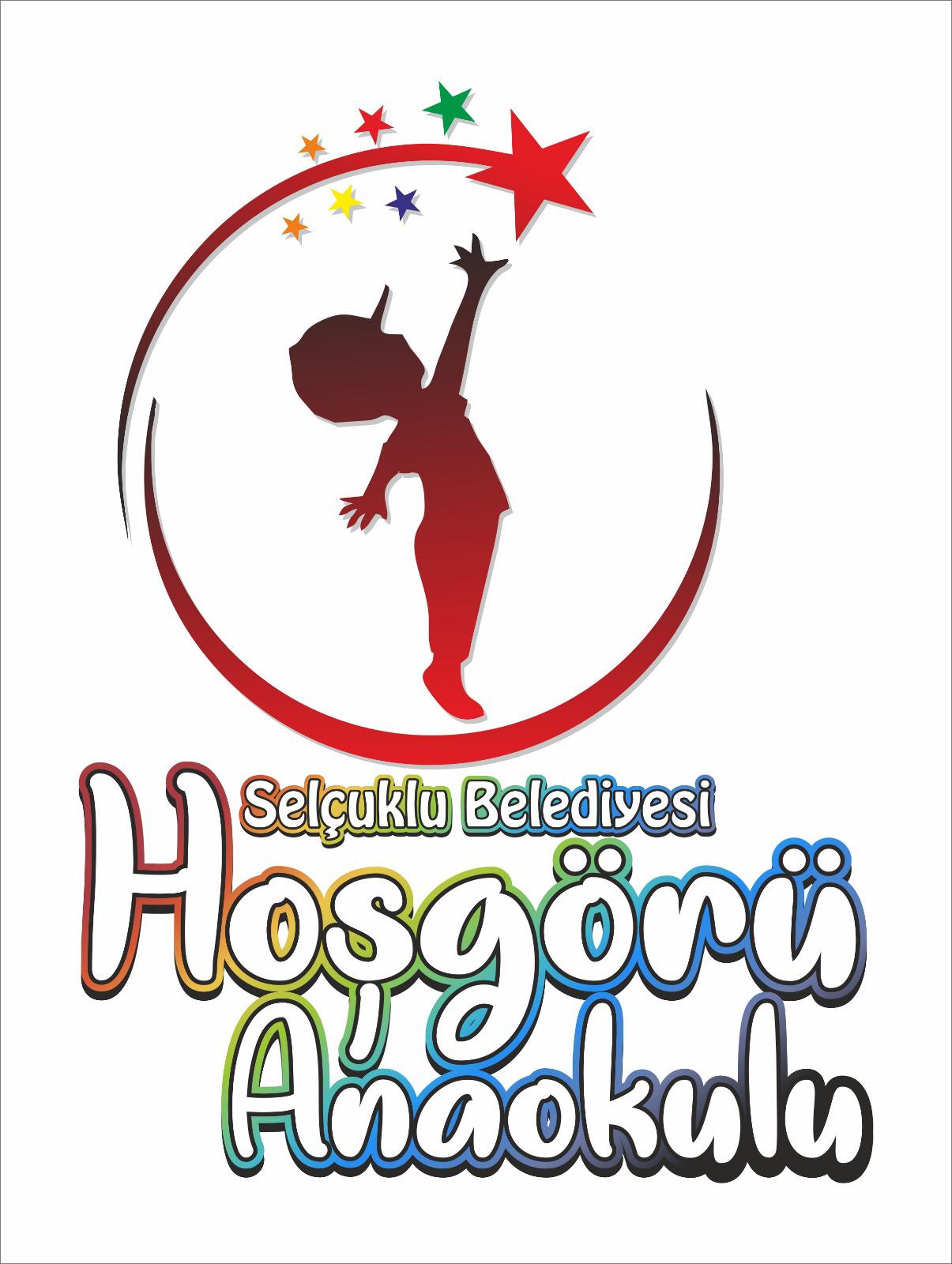 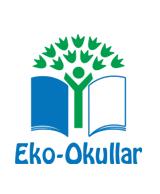 KONYA SELÇUKLUSELÇUKLU BELEDİYESİ HOŞGÖRÜ ANAOKULU2021 /2022  EĞİTİM ÖĞRETİM YILI EKO OKULLAR PROJESİKONU: SU TEMASISELÇUKLU BELEDİYESİ HOŞGÖRÜ ANAOKULU2021/2022 EĞİTİM ÖĞRETİM YILI EKO OKUL PROJESİ GÖREV TABLOSUEKO OKUL KOORDİNATÖR ÖĞRETMENLERİTUBA ÖZLÜRAHİME ŞEYDA AYLAKEKO OKUL KOMİTESİEKO OKUL TİMİ:SABAH GURUBU:       ÖĞLEN GURUBU:AYLARETKİNLİKLERUYGULAMAEYLÜL                 *Eko‐okul komitesinin oluşturulması.                 *Eko‐Okul panosunun yer tespiti ve içeriğinin belirlenmesi.                 *Tüm okulun eko-okul projesi hakkında (okula yeni katılan öğrenci,öğretmen                                                        ve okul personelinin)bilgilendirilmesi.                 *Eko‐okul timinin oluşturulması.    *Aylık temiz sınıfın belirlenmesi için komite seçimi.    *Yıllık eylem planının hazırlanarak Eko‐Okul Ulusal Koordinatörlüğüne gönderilmesi ve sınıf öğretmenlerine dağıtılması.*KOORDİNATÖR ÖĞRETMENLER*KOMİTE *EKO OKUL TİMİEKİM*Okulumuzun Eko-Okullar Programı’na devam ettiğinin ve konu olarak “SU” temasının seçildiğinin okul web sitesinde duyurulması eylem planının okul web sitesinde ve okul bülteninde yayınlanması (Proje Koordinatörleri) *2021-2022 Eğitim Öğretim Yılı “SU” teması için sloganımızın belirlenmesi (Proje Koordinatörleri ve Sınıf Öğretmenleri)*Eko-Okullar Panosu’nun oluşturulması ve eylem planının bu panoda yayınlanması (Proje Koordinatörleri)*Eko-Okul Proje Koordinatörü’nün okul kapsamında konu ile ilgili bilgilendirme yapması (Proje Koordinatörleri)*31 Ekim Dünya Tasarruf Günü’nde su tasarrufuna dikkat çekmek amacıyla “Suyumu Tasarruflu Kullanmalıyım Çünkü…” konulu resim çalışması yapılması (Sınıf Öğretmenleri) *Suyun hayatımızdaki önemi ile ilgili sohbet edilmesi ve ilgili sunumun izlenmesi (Sınıf Öğretmenleri)*Su konulu bir hikayenin her sınıfta okunması (Sınıf Öğretmenleri)*Her sınıfta “Su Olmasaydı?” konulu resim çalışması*Ekim ayı en temiz ve düzenli sınıfının seçilmesi ve belgesinin verilmesi*KOORDİNATÖR ÖĞRETMENLER*KOMİTE *EKO OKUL TİMİKASIM*“Küçük Su Damlası” dramasının yapılması (Sınıf Öğretmenleri)*Yağmurun Oluşumu deneyinin yapılması (Sınıf Öğretmenleri) *“Doğru El Yıkama Teknikleri” uyarı yazılarının resimlendirilerek lavabolara asılması (Sınıf Öğretmenleri)*“Suyun Enerjiye Dönüşümü” videosunun izlenmesi (Sınıf Öğretmenleri)*“Suyumu tasarruflu kullanıyorum, çünkü geleceğimi düşünüyorum” başlıklı, velilerden evde çocukları ile birlikte afiş hazırlanmasının istenmesi ,her sınıfı temsilen bir afişin girişte sergilenmesi(Sınıf Öğretmenleri)*Erozyonla Mücadele Haftası” (Kasım ayının 3. Haftası) sebebi ile sınıflarda “Erozyon” deneylerinin yapılması (Sınıf Öğretmenleri) *Tüm sınıflarda atık kağıt, plastik, pil, cam ve yağ toplama etkinliklerine devam edilmesi (Sınıf Öğretmenleri)*Kasım ayı en temiz ve düzenli sınıfının seçilmesi ve belgesinin verilmesi*KOORDİNATÖR ÖĞRETMENLER*KOMİTE *EKO OKUL TİMİARALIK*Beden perküsyonu ile yağmur sesi drama çalışmasının yapılması (Sınıf Öğretmenleri)*“Sularımız Nasıl Kirlenir” konulu beyin fırtınası çalışması yapılması (Sınıf Öğretmenleri)*“Yüzme-Batma” deneyinin yapılması, ardından su kirliliği ile ilgili sohbet edilmesi (Sınıf Öğretmenleri)*“Su Damlası” tasarımlarının yapılması (Sınıf Öğretmenleri) *“Su Altında Neler Var?” konulu beyin fırtınası çalışmasının yapılması (Sınıf Öğretmenleri)*Tüm sınıflarda atık kağıt, plastik, pil, cam ve yağ toplama etkinliklerine devam edilmesi (Sınıf Öğretmenleri)*Aralık ayı en temiz ve düzenli sınıfının seçilmesi ve belgesinin verilmesi*KOORDİNATÖR ÖĞRETMENLER*KOMİTE *EKO OKUL TİMİOCAK*Atık malzemelerle suyu temizleme aleti hazırlanması (Sınıf Öğretmenleri),*“Kimler Suya İhtiyaç Duyar?” konusunda sohbet edilmesi (Sınıf Öğretmenleri) *“Bulutunu Arayan Su Damlası” hikayesinin okunması (Sınıf Öğretmenleri)* Üç Boyutlu Kar Tanesi” çalışması yapılması (Sınıf Öğretmenleri) *“Tuz Kristalleri” (Suyun Buharlaşması) deneyinin yapılması (Sınıf Öğretmenleri)*Tüm sınıflarda atık kağıt, plastik, pil, cam ve yağ toplama etkinliklerine devam edilmesi (Sınıf Öğretmenleri)*Ocak ayı en temiz ve düzenli sınıfının seçilmesi ve belgesinin verilmesi*KOORDİNATÖR ÖĞRETMENLER*KOMİTE *EKO OKUL TİMİŞUBAT*Tüm sınıflarda suyla ilgili deneyler yapılması(Sınıf Öğretmenleri)*“Yağmur-Dolu-Sel” drama çalışmasının yapılması (Sınıf Öğretmenleri)*Su damlası konulu maske yapımı(sınıf öğretmenleri)*Şubat ayı en temiz ve düzenli sınıfının seçilmesi ve belgesinin verilmesi*KOORDİNATÖR ÖĞRETMENLER*KOMİTE *EKO OKUL TİMİMART*21 Mart Dünya Orman Günü” etkinlikleri kapsamında sanat etkinlikleri, orman şarkıları, ormanların faydaları konularında çalışmaların yapılması (Sınıf Öğretmenleri)*22 Mart Dünya Su Günü’nün öneminin sınıflarda anlatması, afiş oluşturulması ve Eko Okullar panosunda sergilenmesi (Sınıf Öğretmenleri)*Su tasarrufu kartlarının hazırlanması (Sınıf Öğretmenleri)*“Katı-Sıvı-Gaz” deneyinin yapılması (Sınıf Öğretmenleri)*22 Mart Dünya Su Günü’nün kutlanması ve su israfını önlemek için tüm sınıfları kapsayacak etkinlik düzenlenmesi (Eylem Günü) (Proje Koordinatörleri ve Sınıf Öğretmenleri) *Tüm sınıflarda atık kağıt, plastik, pil, cam ve yağ toplama etkinliklerine devam edilmesi (Sınıf Öğretmenleri)*Mart ayının en temiz ve düzenli sınıfının seçilmesi ve belgesinin verilmesi.*KOORDİNATÖR ÖĞRETMENLER*KOMİTE *EKO OKUL TİMİNİSAN*Nisan ayının en temiz ve düzenli sınıfının seçilmesi ve belgesinin verilmesi.*“Bir Su Damlası Olsan Kime Yardım Ederdin? Neden?” sorularının yanıtlanması ve sohbet edilmesi (Sınıf Öğretmenleri),*“Yağ ve Su” deneyinin yapılması (Sınıf Öğretmenleri),*Su canlıları ile ilgili sanat etkinliği ve kolaj çalışmaları yapılması (Sınıf Öğretmenleri),Tüm sınıflarda atık kağıt, plastik, pil, cam ve yağ toplama etkinliklerine devam edilmesi (Sınıf Öğretmenleri),*Su miktarları farklı şişeler kullanarak müzik aleti tasarlama(sınıf  öğretmenleri)*KOORDİNATÖR ÖĞRETMENLER*KOMİTE *EKO OKUL TİMİMAYIS*Suyun spor ve sağlığımız için önemi hakkında sohbet edilmesi (Sınıf Öğretmenleri)*Su sporları nelerdir? videolarla tanıtımı ve “Sen hangi su sporunu yapmak isterdin? konulu resim çalışması (Sınıf Öğretmenleri)*Mayıs ayının en temiz ve düzenli sınıfının seçilmesi ve belgesinin verilmesi*“Barajlar Niçin Yapılır?” konusu hakkında sohbet edilmesi ve su enerjisi deneyinin yapılması (Sınıf Öğretmenleri)*Tüm sınıflarda atık kağıt, plastik, pil, cam ve yağ toplama etkinliklerine devam edilmesi (Sınıf Öğretmenleri)*KOORDİNATÖR ÖĞRETMENLER*KOMİTE *EKO OKUL TİMİHAZİRAN*Yıl içinde üretilen tüm çalışmaların sanal sergi şeklinde sergilenmesi*Toplanan katı atıkların ilgili kuruluşlara ulaştırılması*“5 Haziran Dünya Çevre Günü”nde suyun öneminden bahsedilerek “Suyun Önemi” ile ilgili resim çalışması yaptırılması (Sınıf Öğretmenleri)*“Eko‐Okul Eylem Planı YılSonu Raporu” hazırlanarak Eko‐ Okul Ulusal Koordinatörlüğüne gönderilmesi.KOORDİNTÖR ÖĞRETMENLERAYFER SOYBALIOKUL MÜDÜRÜTUBA ÖZLÜÖĞRETMENRAHİME ŞEYDA AYLAKÖĞRETMEN4-A ÖĞRT. GİZEM CEYLANİPEK YÜCENURŞENÖMER ŞANLI4-B ÖĞRT. MERVE ÇEKİRGEDERİN ÖZKENNİHAN ÇİÇEK5-A ÖĞRT. ŞAZİYE YILMAZARYA TUTAŞTUĞRA ALBAY5-B ÖĞRT. GÖKÇE GAZELDORUK ÖZBEDELFEYZA AYLAK5-C ÖĞRT. HATİCE KÜBRA ARABACIAYŞE VERA SELİM OĞLUZEHRA DÜLGER5-D ÖĞRT. RAHİME ŞEYDA AYLAKAYŞE MELİKE DEMİREMİR ASAF GÜL5-E ÖĞRT. DÖNDÜ SEZENZEYNEP BUSE ÜNALELFİN BERENSU ÇUHADAR5-F ÖĞRT. BETÜL TEKEKIVANÇ KIVRAKEZGİ YILMAZ4-C ÖĞRT. HAKİME KAYHANİKRANUR YILMAZALİ URAS TAŞ4-D ÖĞRT. KÜBRA ŞULE COŞGUNERVA DERİN BOSTANOĞLUDENİZ ARAS EROĞLU4-E ÖĞRT. SEFA GÖKÇEHAFİZE HÜMA CERANKEREM SAĞLAM5-G ÖĞRT. TESLİME UYSALCEYDA ÖZLÜİBRAHİM ENSAR BAYSAL5-H ÖĞRT. GÜLCAN HARMANKAYAMUSTAFA SELMAN ÖZDEMİRZEYNEP SENA GÖZELLER5-I ÖĞRT. TUBA ÖZLÜALİ EYMEN SAĞZÜLAL ÖZSAĞLAM5-J ÖĞRT. MELAHAT ESENAY KASIMELANUR BEYAZAYBARS TAHA KULA5-K ÖĞRT. TUĞBA KÖSEOĞLUNİSA BERİL İNALALİ ÇINAR GÜRBAK